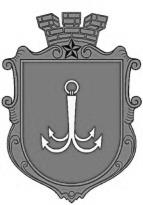                           ОДЕСЬКА МІСЬКА РАДА                                      ПОСТІЙНА КОМІСІЯЗ ПИТАНЬ ЖИТЛОВО – КОМУНАЛЬНОГО ГОСПОДАРСТВА ________________№_________________на №______________від______________ПРОТОКОЛзасідання постійної комісії13 жовтня 2021 року, 11:00Мала актова залавул. Косовська 2-ДПРИСУТНІ:Голова комісії: Іваницький О.В.Заступник голови комісії: Наумчак В.А.Секретар комісії: Асауленко О.В.Члени комісії: Едельман О.В.Депутатка Одеської міської ради VIII скликання – Леонідова Лілія Василівна.Директор Департаменту міського господарства Одеської міської                 ради – Мостовських Н.І.Заступник директора Департаменту міського господарства Одеської міської ради – Пятаєва О.В.Заступник директора Департаменту економічного розвитку Одеської міської ради – Швидка Ірина Володимирівна.Начальник відділу фінансування місцевих програм розвитку житлово-комунального господарства та соціального захисту населення Департаменту фінансів Одеської міської ради – Гутник Євгенія Володимирівна	Директор Комунального підприємства «Теплопостачання міста                  Одеси» – Позднякова Г.І.Директор Комунального підприємства електричних мереж зовнішнього освітлення «ОДЕСМІСЬКСВІТЛО» – Прокопець Олександр Володимирович.Директор Комунального підприємства «Сервісний центр» – Барбулу Олександр Романович.Директор Комунального підприємства «Міськзелентрест» – Байрамов Юніс Гасанович.Директор Комунального підприємства КП «Спеціалізоване підприємство комунально-побутового обслуговування» – Шевяков Валерій Олексійович.В.о. директора Комунального підприємства «Одеське електротехнічне експлуатаційно-монтажне підприємство» – Плешко Олег Анатолійович.В.о. директора Комунального підприємства «Одесміськелектротранс» – Колесніченко Наталія ВолодимирівнаГоловний інженер Комунального підприємства «Міські дороги» – Усов Андрій ОлександровичГенеральний директор АТ «Одеська ТЕЦ» - Донченко Іван Сергійович.Представник Юридичного департаменту Одеської міської ради.Представник філії «Інфоксводоканал» ТОВ «Інфокс».Представник АТ «Одесагаз».Помічники депутатів Одеської міської ради, представники                     громадськості, ЗМІ.ПОРЯДОК ДЕННИЙ1   Питання Департаменту міського господарства Одеської міської радиДоповідач: Мостовських Н.І.1.	1.  Про хід підготовки нової Міської комплексної та Міських цільових програм сфери житлово-комунального господарства термін виконання яких закінчується у 2021 році, а саме:-		Міська комплексна програма енергоефективності у м. Одесі;-		Міська цільова програма розвитку житлового господарства м. Одеси;-	Міська цільова програма благоустрою м. Одеси;-		Міської цільової програми розвитку електротранспорту м. Одеси.1.2.	Про готовність комунальних підприємств, інших суб’єктів господарювання до зимового періоду 2021 – 2022 р.1.3.		Про проєкт рішення «Про включення до складу цілісного майнового комплексу комунального підприємства «Одесводоканал» зовнішніх інженерних мереж водопостачання та водовідведення, комунальної власності територіальної громади м. Одеси».1.1.	СЛУХАЛИ: інформацію Мостовських Н.І. про підготовку комунальних підприємств житлово-комунального господарства до зимового періоду 2021 – 2022 рр. Додаткову інформацію по питанню надали: Усов А.О., Прокопець О.В., Плешко О.А. Колесніченко Н.В. Байрамов Ю.Г., Донченко І.С., Позднякова Г.І. ВИСТУПИЛИ: Іваницький О.В., Асауленко О.В.ВИСНОВКИ ТА РЕКОМЕНДАЦІЇ КОМІСІЇ: Висновків та рекомендацій постійної комісії не приймалось.1.2.	СЛУХАЛИ: інформацію Мостовських Н.І. про хід підготовки Міської комплексної та Міських цільових програм сфери житлово-комунального господарства термін виконання яких закінчується у 2021 році (Міська комплексна програма енергоефективності у м. Одесі; Міська цільова програма розвитку житлового господарства м. Одеси; Міська цільова програма благоустрою м. Одеси; 	Міської цільової програми розвитку електротранспорту м. Одеси). В цілому по проектах програм додаткову інформацію надали: Швидка І.В., Гутнік Є.В. По проєкту Міської комплексної програма енергоефективності у м. Одесі додаткову інформацію надала Позднякова Г.І. По проєкту Міської цільової програми розвитку електротранспорту м. Одеси додаткову інформацію надала Колесніченко Н.В.ВИСТУПИЛИ: Іваницький О.В., Асауленко О.В., Леонідова Л.В., Наумчак В.А.ВИСНОВКИ ТА РЕКОМЕНДАЦІЇ КОМІСІЇ: Висновків та рекомендацій постійної комісії не приймалось.1.3.	СЛУХАЛИ: інформацію Мостовських Н.І. по проєкту рішення               «Про включення до складу цілісного майнового комплексу комунального підприємства «Одесводоканал» зовнішніх інженерних мереж водопостачання та водовідведення, комунальної власності територіальної громади м. Одеси» (листи Департаменту міського господарства Одеської міської ради                               від 18.01.2021 р. № 129/2-мр, від 19.07.2021 р. № 885/вих., від 11.10.2021 р.                № 2033/2-мр додаються).ВИСТУПИЛИ: Іваницький О.В.ВИСНОВКИ ТА РЕКОМЕНДАЦІЇ КОМІСІЇ: Рекомендувати до розгляду проєкт рішення «Про включення до складу цілісного майнового комплексу комунального підприємства «Одесводоканал» зовнішніх інженерних мереж водопостачання та водовідведення, комунальної власності територіальної громади м. Одеси» та доручити Департаменту міського господарства Одеської міської ради завізувати зазначений проєкт рішення відповідно до вимог Регламенту Одеської міської ради VIIІ скликання.РЕЗУЛЬТАТ ГОЛОСУВАННЯ:«за» - 4; «проти» - 0; «утримались» - 0; «не голосували» - 0Рішення прийнятоГолова комісії						Олександр ІВАНИЦЬКИЙ Секретар комісії						Олексій АСАУЛЕНКОпл. Думська, 1, м. Одеса, 65026, Україна